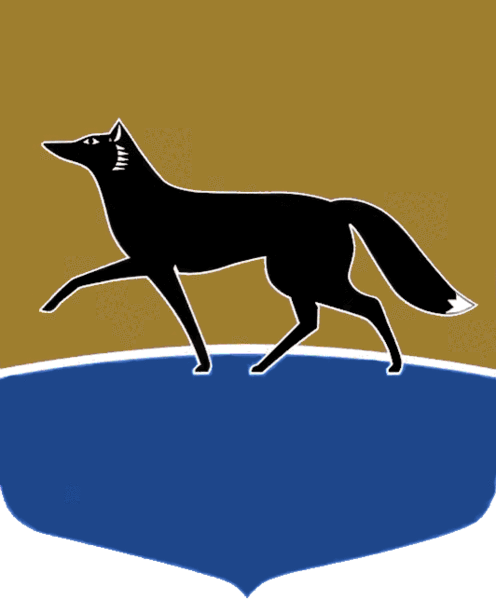 Принято на заседании Думы 16 июня 2023 года№ 383-VII ДГОб отдельном наказе избирателейВ соответствии с Порядком работы с наказами избирателей, 
данными депутатам Думы города, утверждённым решением Думы города 
от 26.09.2012 № 225-V ДГ, Дума города РЕШИЛА:Утвердить наказ избирателей, поступивший депутату Думы города Клишину В.В. в соответствии с частью 9 статьи 2 Порядка работы с наказами избирателей, данными депутатам Думы города, утверждённого решением Думы города от 26.09.2012 № 225-V ДГ, направленный на оказание социально-экономической поддержки муниципального бюджетного дошкольного общеобразовательного учреждения детского сада № 31 «Снегирёк» в форме выделения денежных средств на установку системы автоматического открытия и закрытия ворот в первом корпусе детского сада, расположенного по адресу: город Сургут, ул. Университетская, д. 29/1.Председатель Думы города							М.Н. Слепов «20» июня 2023 г.